     ПрограммаПриглашаем Вас на  школу-семинар«Клинические разборы сложных пациентов с артериальной гипертензией»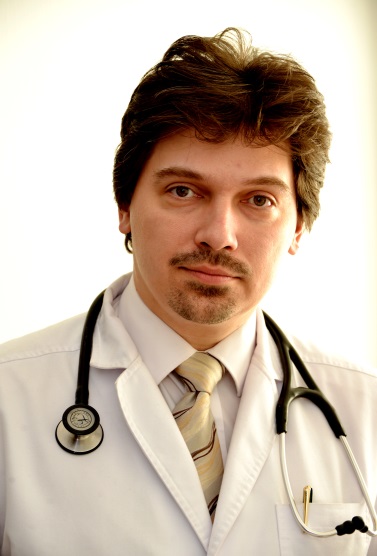 Лектор: Напалков Дмитрий Александровичдоктор медицинских наук, профессор кафедры факультетской терапии № 1 лечебного факультета ГБОУ ВПО Первый МГМУ имени И.М.Сеченова(ФИО лектора, научная степень, должность, место работы)                11:00-11:40Тема №1: Практические аспекты доказательной кардиологии                                           11:40-13:10 Тема №2: Антигипертензивная терапия: не просто снижение АД, а снижение сердечно-сосудистого риска                                                           13:30-14:10
Тема №3: Антиагрегантная терапия во вторичной профилактике сердечно-сосудистых заболеваний Дата: 21 октября 2017г.(число, месяц)Сбор участников10ч.50мин.                   Начало 11ч.00мин.Место проведения мероприятия: Конференц-зал отеля «Hilton Garden Inn Калуга» г. Калуга, ул. Салтыкова-Щедрина,д.74/3.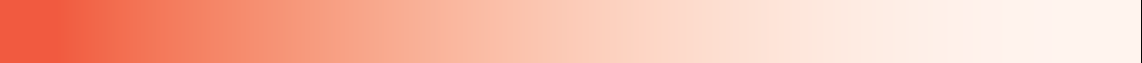 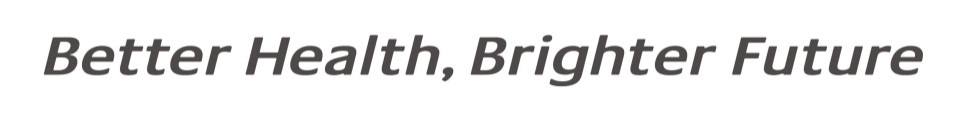 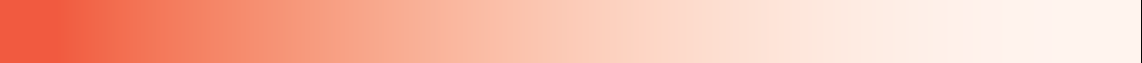 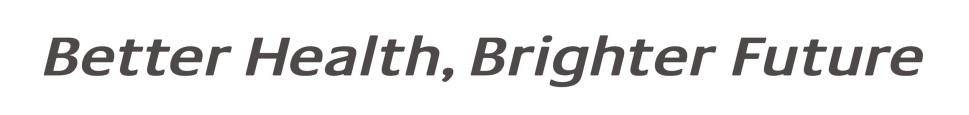 